           Tilmelding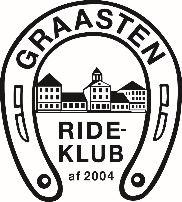 - af MedlemmerNavn *Dato (Ved indmeldelse efter 1. juli betales kun for 1/2 års medlemskab det første år) *Adresse *Postnummer og By *Telefon *E-mail *Fødselsdato *MedlemsformVed Familiemedlemsskab, angiv  navne og fødselsdato på yderligere medlemmerNavn på hest / pony 1FacilitetYderligere  heste / ponyer (angiv  navn og facilitetsmodel pr. hest) Jeg giver hermed tilladelse til at Gråsten Rideklub af 2004, må bruge billeder af ovenstående personer og heste/ponyer på hjemmesiden, facebook og andre sociale medier. Jeg er indforstået med, at disse billeder bliver brugt til at markedsføre Gråsten Rideklub af 2004.